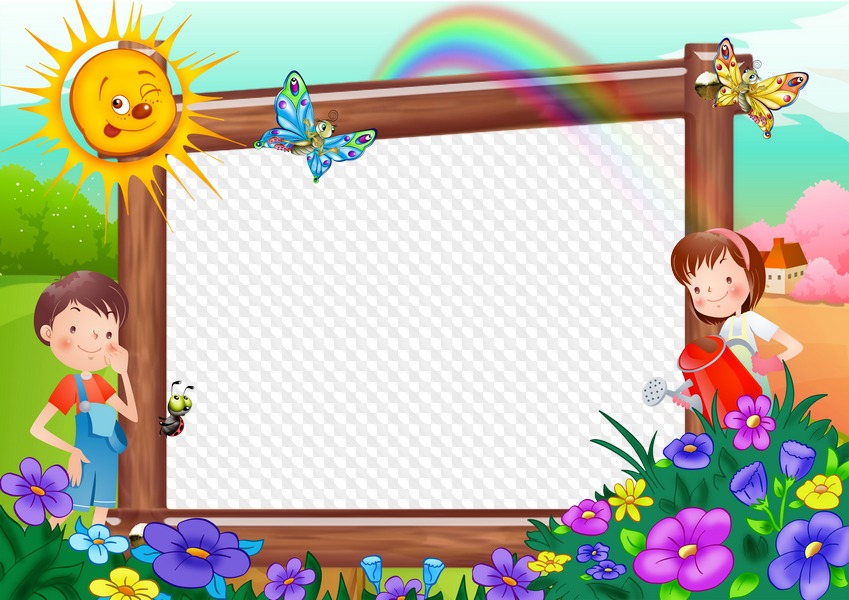                                 Байалиева                                        Айшат Хожбаудиевна   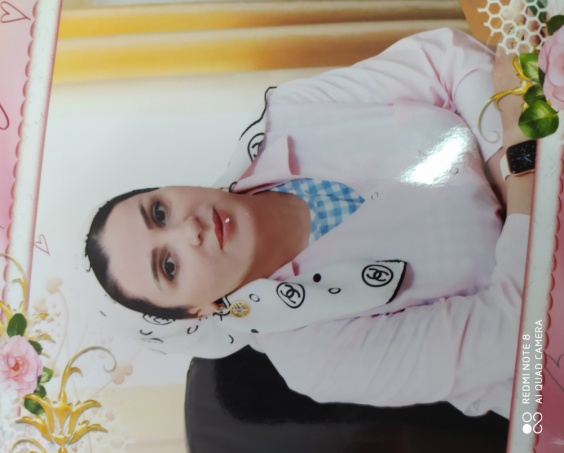                                МБДОУ «Детский сад №2                            «Родничок» с. Автуры                                  Шалинского                                   муниципального                               района»